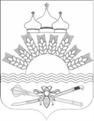       РОССИЙСКАЯ ФЕДЕРАЦИЯРОСТОВСКАЯ ОБЛАСТЬТАРАСОВСКИЙ РАЙОНМУНИЦИПАЛЬНОЕ ОБРАЗОВАНИЕ«ДЯЧКИНСКОЕ СЕЛЬСКОЕ ПОСЕЛЕНИЕ»  АДМИНИСТРАЦИЯ ДЯЧКИНСКОГО СЕЛЬСКОГО ПОСЕЛЕНИЯ     ПОСТАНОВЛЕНИЕО приведении в соответствие адресныхобъектов по результатам инвентаризации        В соответствии с Федеральным законом от 6 октября 2003 года №131-ФЗ «Об общих принципах организации местного самоуправления в Российской Федерации», Федеральным законом от 28 декабря 2013 года №443-ФЗ «О федеральной информационной адресной системе и о внесении изменений в Федеральный закон «Об общих принципах организации местного самоуправления в Российской Федерации»»,  Постановлением Правительства РФ от 19 ноября 2014 года №1221 «Об утверждении Правил присвоения, изменения и аннулирования адресов» и разделом IV Правил Межведомственного информационного взаимодействия при ведении государственного адресного реестра, утверждённых Постановлением Правительства от 22 мая 2015 года №492, в результате проведённой инвентаризации и в целях приведения адресного хозяйства в соответствие с действующим законодательством Администрация Дячкинского сельского поселенияПОСТАНОВЛЯЕТ:Принять результаты проведенной инвентаризации адресных объектов на территории Дячкинского сельского поселения Тарасовского района Ростовской области.Внести сведения в ранее присвоенные адреса по отсутствующим кадастровым номерам объектов недвижимости, являющихся объектами адресации, расположенных на территории Дячкинского сельского поселения Тарасовского района Ростовской области в Федеральную информационную адресную систему (ФИАС) согласно Приложению.Настоящее постановление вступает в силу с момента его официального опубликования.Контроль за выполнением настоящего постановления оставляю за собой.Глава АдминистрацииДячкинского сельского поселения                                                            Ю.С. ФилипповаПриложениек постановлению Администрации Дячкинского сельского поселенияот 01.11.2023 №101        Перечень адресных объектов, расположенных на территории Дячкинского сельского поселения, подлежащих внесению в ФИАС по результатам проведенной инвентаризации           01.11.2023г.	                                                                         №  101               сл. Дячкино№п/пАдресКадастровый номер1Российская Федерация, Ростовская область, муниципальный район Тарасовский, сельское поселение Дячкинское, хутор Каюковка, улица Колхозная, земельный участок 1261:37:0030501:10322Российская Федерация, Ростовская область, муниципальный район Тарасовский, сельское поселение Дячкинское, хутор Васильевка, улица Рабочая, домовладение 461:37:0030301:11573Российская Федерация, Ростовская область, муниципальный район Тарасовский, сельское поселение Дячкинское, хутор Васильевка, улица Весенняя, домовладение 2361:37:0030301:4144Российская Федерация, Ростовская область, муниципальный район Тарасовский, сельское поселение Дячкинское, территория АЗС N639, дом 161:37:0600012:1323